Blok tematyczny: Polska to mój domTemat dnia: Jestem patriotą!Grupa wiekowa: 4-latkiData: 08.05.2020 r.Cele ogólne:kształtowanie postawy patriotycznej oraz poczucia szacunku dla symboli narodowych;kształtowanie poczucia rytmu, wyobraźni muzycznej i ekspresji ruchowej.Cele szczegółowe:Dziecko:śpiewa i inscenizuje powitankę;bierze aktywny udział w zabawach, wykonuje polecenia, reaguje na sygnały dźwiękowe i słowne, naśladuje ruchy, śpiewa i tańczy;wyraziście recytuje wiersz;wypowiada się na temat swoich uczuć;odpowiada na pytania do treści wiersza;wydziera, przykleja, ozdabia;utrwala zdobytą wiedzę i umiejętności;prawidłowo trzyma narzędzie pisarskie przy kolorowaniu.Środki dydaktyczne: tekst wiersza „Powitanka”; nagranie pt. „Niezwykłe Lekcje Rytmiki – Jestem Polakiem” z kanału Niezwykłe Lekcje Rytmiki; treść wiersza Władysława Bełzy pt. „Katechizm polskiego dziecka”; zabawka; treść wiersza Dominiki Niemiec pt. „To moja Polska”; fotografie żołnierzy, krótkie filmy prezentujące musztrę w wojsku; szablon domu, kartka, papier kolorowy, klej, kredki.Przebieg zajęć:„Powitanka” - wierszyk na powitanie. Dzieci recytują wierszyk wykonując wymienione gesty.Ręce w górze, ręce w dole,na kolanach i na czole.Tupnij mocno raz i dwa,To jest nasza rozgrzewka. „Jestem Polakiem” – przypomnienie piosenki.Link do piosenki: https://www.youtube.com/watch?v=plug6OIrxRM„Katechizm polskiego dziecka” – utrwalenie wiersza Władysława Bełzy.„Katechizm polskiego dziecka”Władysław Bełza– Kto ty jesteś?– Polak mały.– Jaki znak twój?– Orzeł biały.– Gdzie ty mieszkasz?– Między swemi.– W jakim kraju?– W polskiej ziemi.– Czym ta ziemia?– Mą Ojczyzną.– Czym zdobyta?– Krwią i blizną.– Czy ją kochasz?– Kocham szczerze.– A w co wierzysz?– W Boga wierzę. „Ciepło – zimno” – zabawa integracyjna.Chowamy w sali wybrany przedmiot (może to być zabawka). Dziecko porusza się po pomieszczeniu. Gdy jest daleko od schowanego przedmiotu mówimy zimno. Gdy się zbliża do przedmiotu mówimy cieplej. Gdy jest blisko - ciepło. Gdy już przy samym przedmiocie - gorąco. W momencie, gdy odnajdzie przedmiot, nagradzamy dziecko brawami. Zabawę można powtórzyć kilka razy.„To moja Polska” – słuchanie wiersza i rozmowa na jego temat.„To moja Polska”Dominika NiemiecTu jest moje miejsce na Ziemi.Tu jest mój dom i moja rodzina.To jest moje miasto, moje ulice.Tu każdy mój dzień się kończy i zaczyna.Znam tu każdy plac, każdy zakątek.Tu mam kolegów i chodzę do przedszkola.To miejsce kochać, cenić i szanowaćto moja Polaka – patrioty rola.Pytania do wiersza: Którego kraju dotyczył ten wiersz? Kim są ludzie mieszkający w Polsce? Kto to jest patriota? Jakimi uczuciami darzymy nasz kraj? Dlaczego czujemy się związani z naszym krajem, co tutaj jest nasze?„Polscy żołnierze” – ćwiczenia ruchowe.Rozmawiamy z dziećmi o polskich żołnierzach, którzy stawali i stają w obronie Polski. W trakcie rozmowy możemy wykorzystać fotografie żołnierzy (dostępne w załączniku, źródło: Wikipedia) i krótkie filmy prezentujące musztrę w wojsku (linki poniżej). Tłumaczymy dzieciom, że służba w wojsku jest patriotyczną postawą wobec kraju. Proponujemy dzieciom wykonanie żołnierskiej musztry. Musztra używana jest także w harcerstwie, a jej znajomość przydaje się chociażby podczas uczestnictwa w różnych uroczystościach patriotycznych, np. podczas śpiewania polskiego hymnu. Po odpowiednim pokazie i objaśnieniu właściwego reagowania na sygnał słowny – prosimy dziecko, aby wykonało polecenia: Baczność! Spocznij! Na prawo patrz! Na lewo patrz! Do przodu wystąp! W prawo zwrot! W lewo zwrot! W tył zwrot! Do przodu marsz!Przykładowy pokaz musztry wojskowej:https://www.youtube.com/watch?v=JyaGr0eauzYUroczysta zmiana warty na Posterunku Honorowym przed Grobem Nieznanego Żołnierza:https://www.youtube.com/watch?v=ZUQiQwDcM40„Mój dom” – praca plastyczna.W załączniku znajduje się szablon domu. Można też poprosić dziecko, aby samo narysowało dom. Wyklejamy szablon papierem kolorowym metodą wydzieranki. Każdy element może być zrobiony innym kolorem. Jeżeli nie mamy kolorowego papieru możemy użyć bibuły, kolorowej włóczki albo produktów spożywczych typu: kasza, ryż itp. Zajęcia wyrównawcze i rozwijające:Utrwalenie wiadomości o polskich symbolach narodowych plus kolorowanka: https://drive.google.com/file/d/0B6tr80TPnRhlbTBfRnRIaGlOeW8/viewLegenda o założeniu Gniezna – do poczytania dziecku: http://wlaczpolske.pl/index.php?etap=10&i=716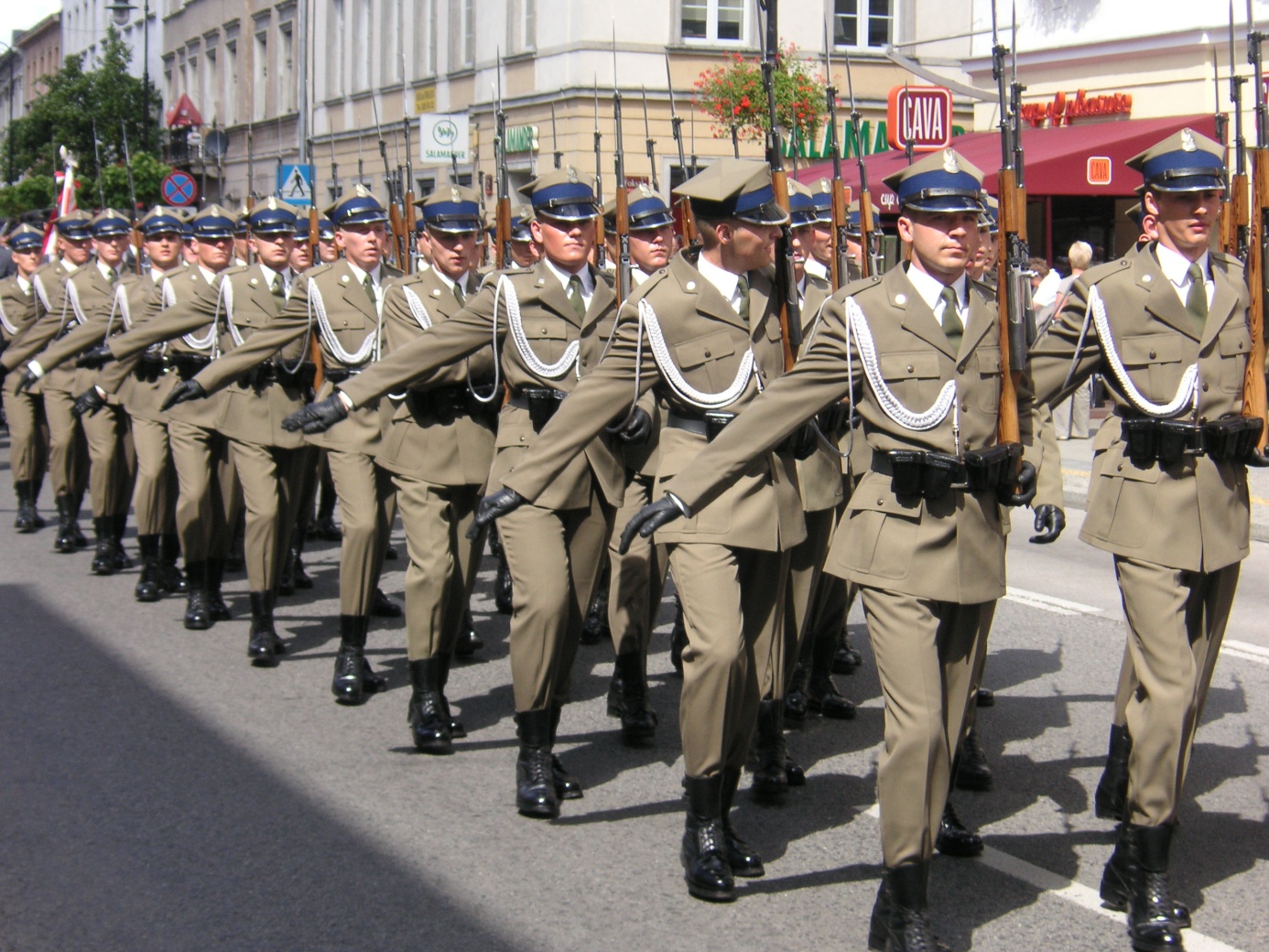 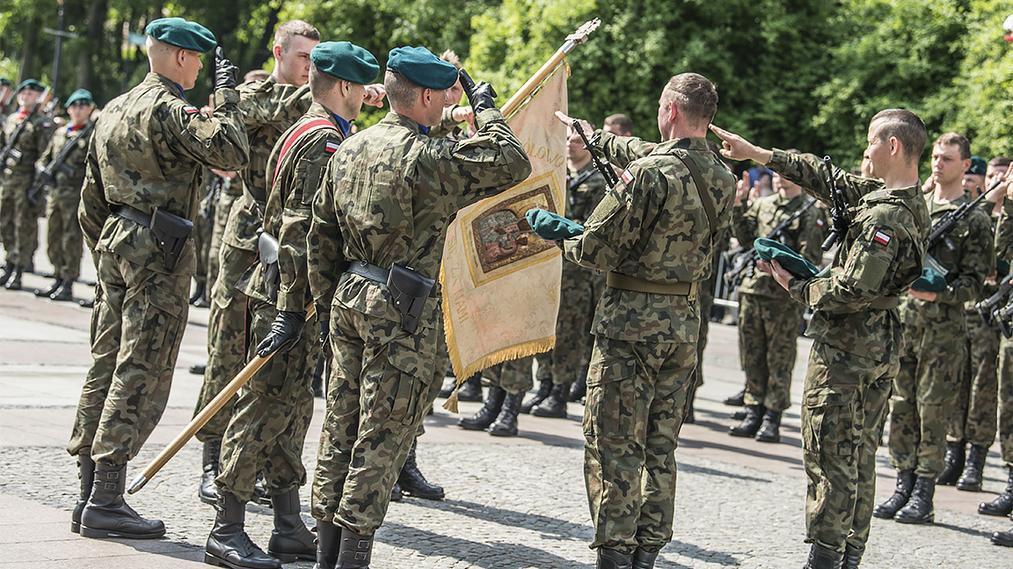 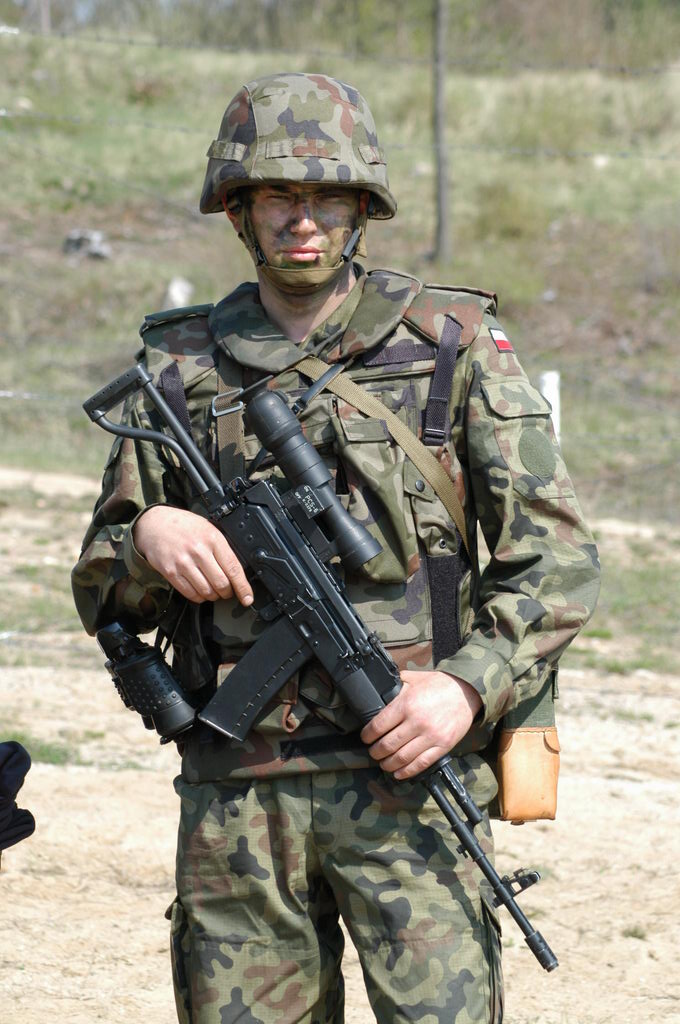 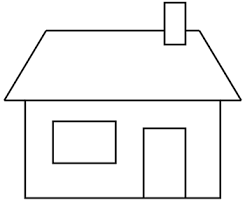 